מבחן לדוגמא - 2 שאלון 381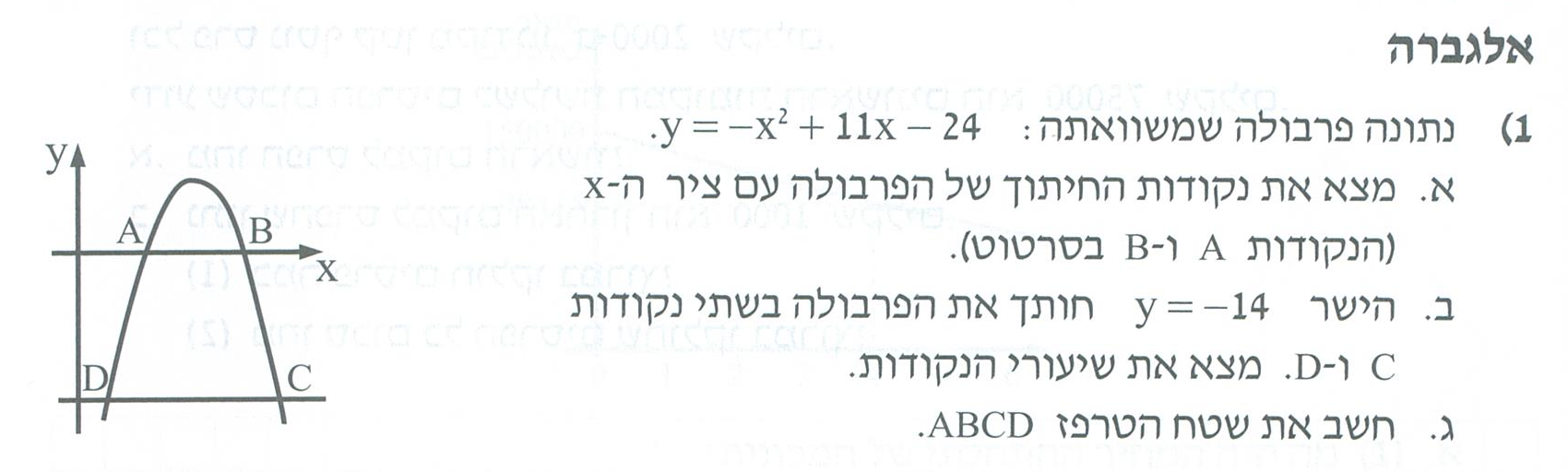 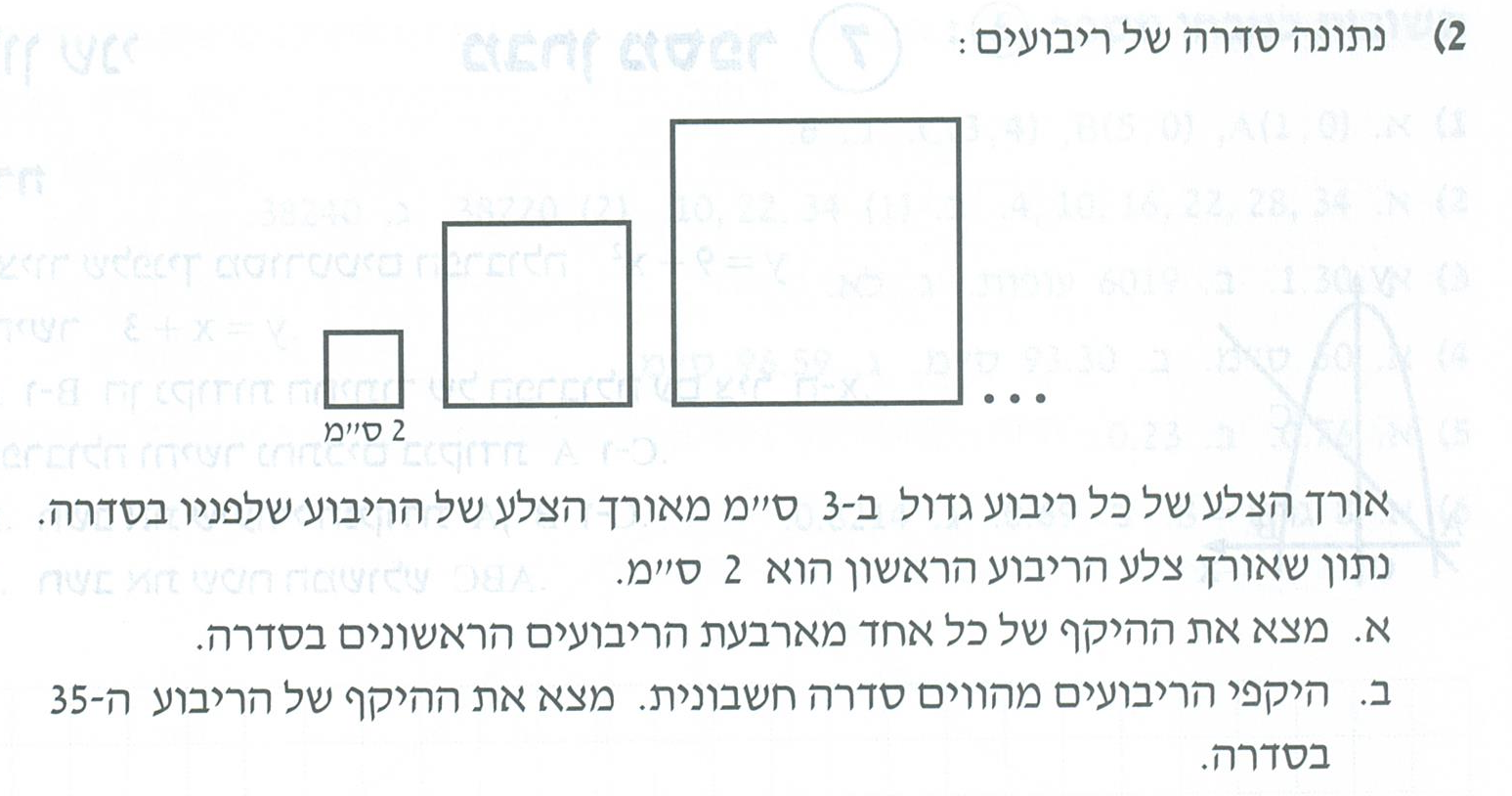 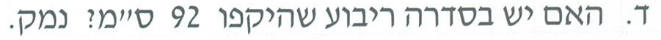 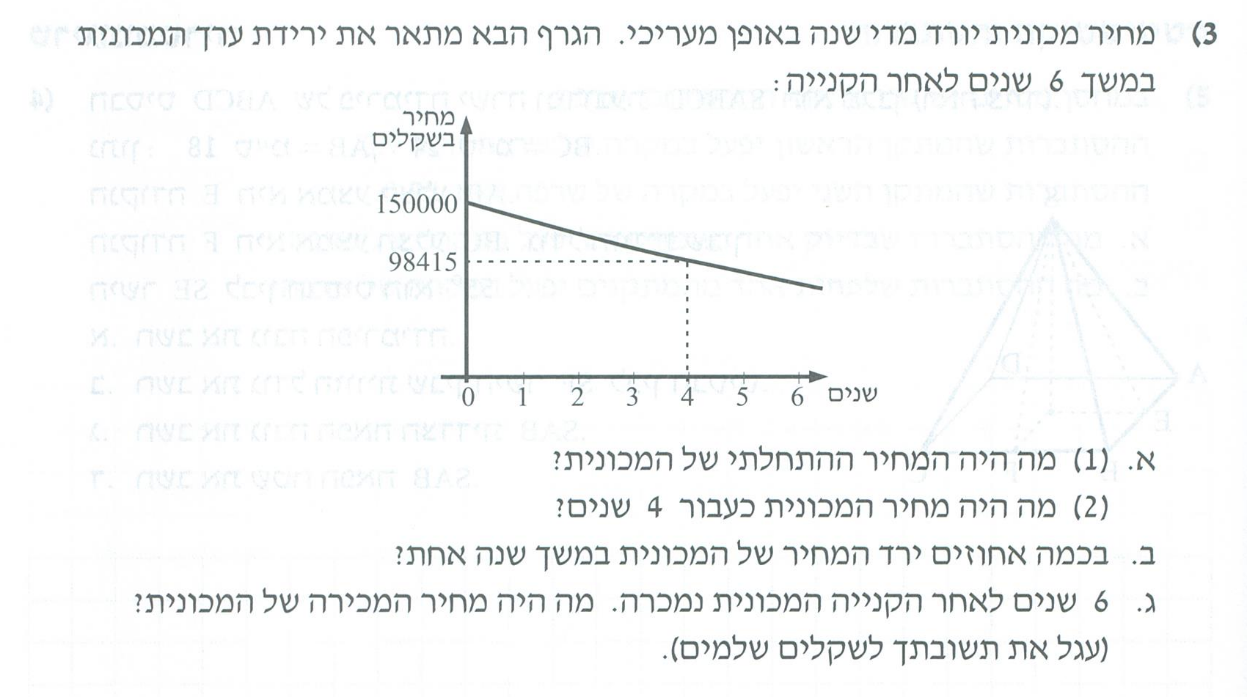 טריגונומטריה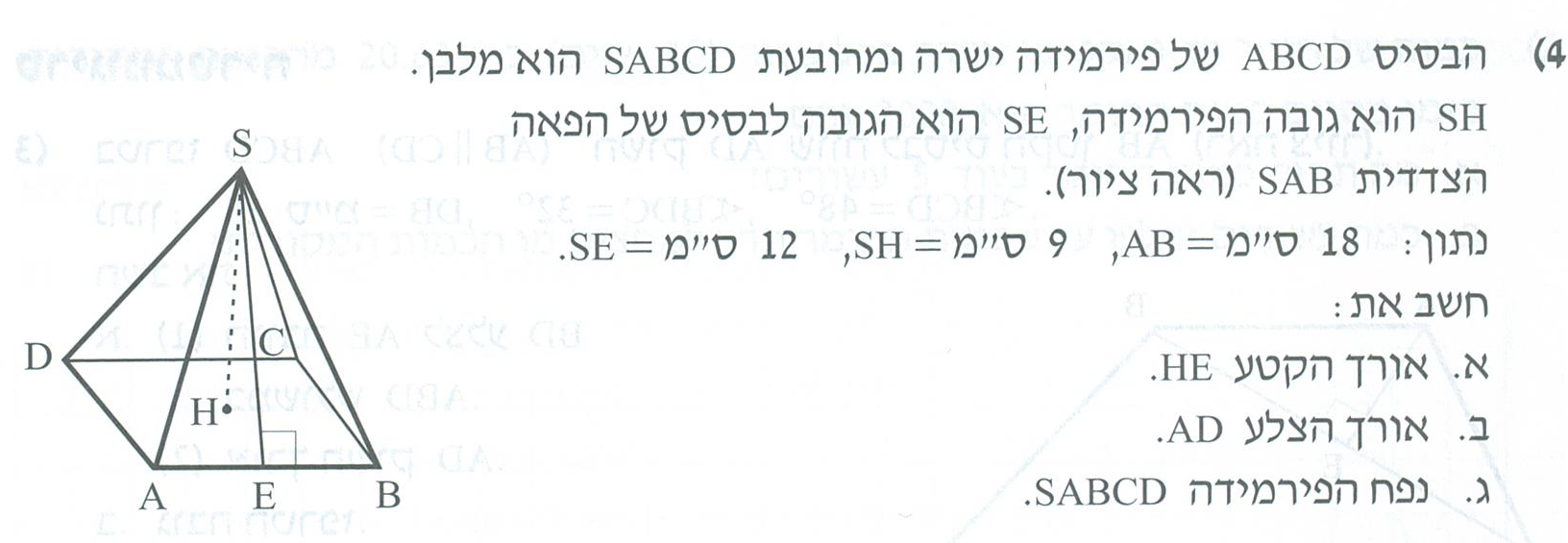 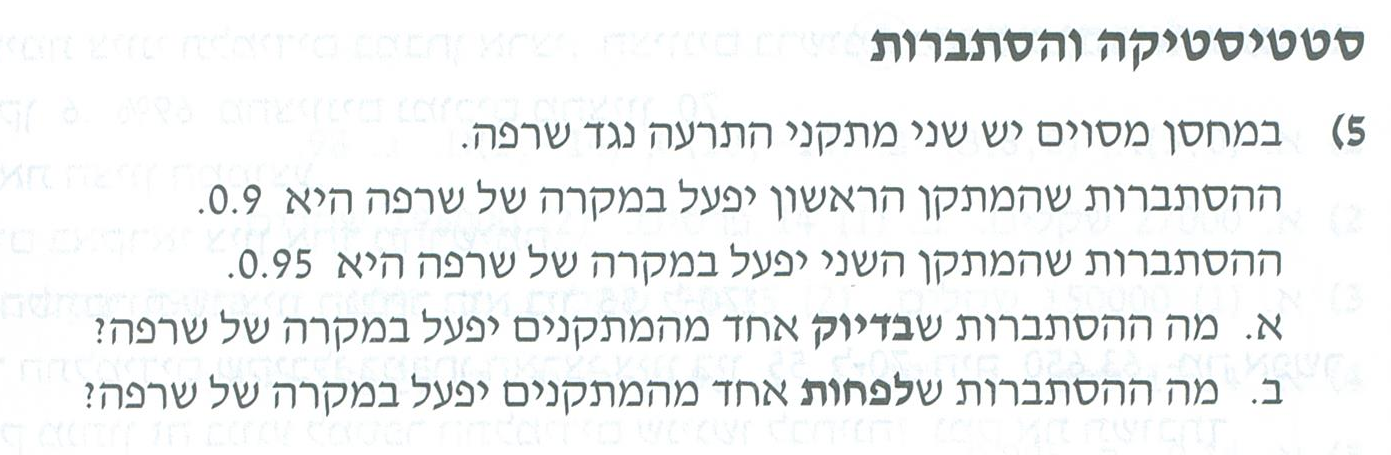 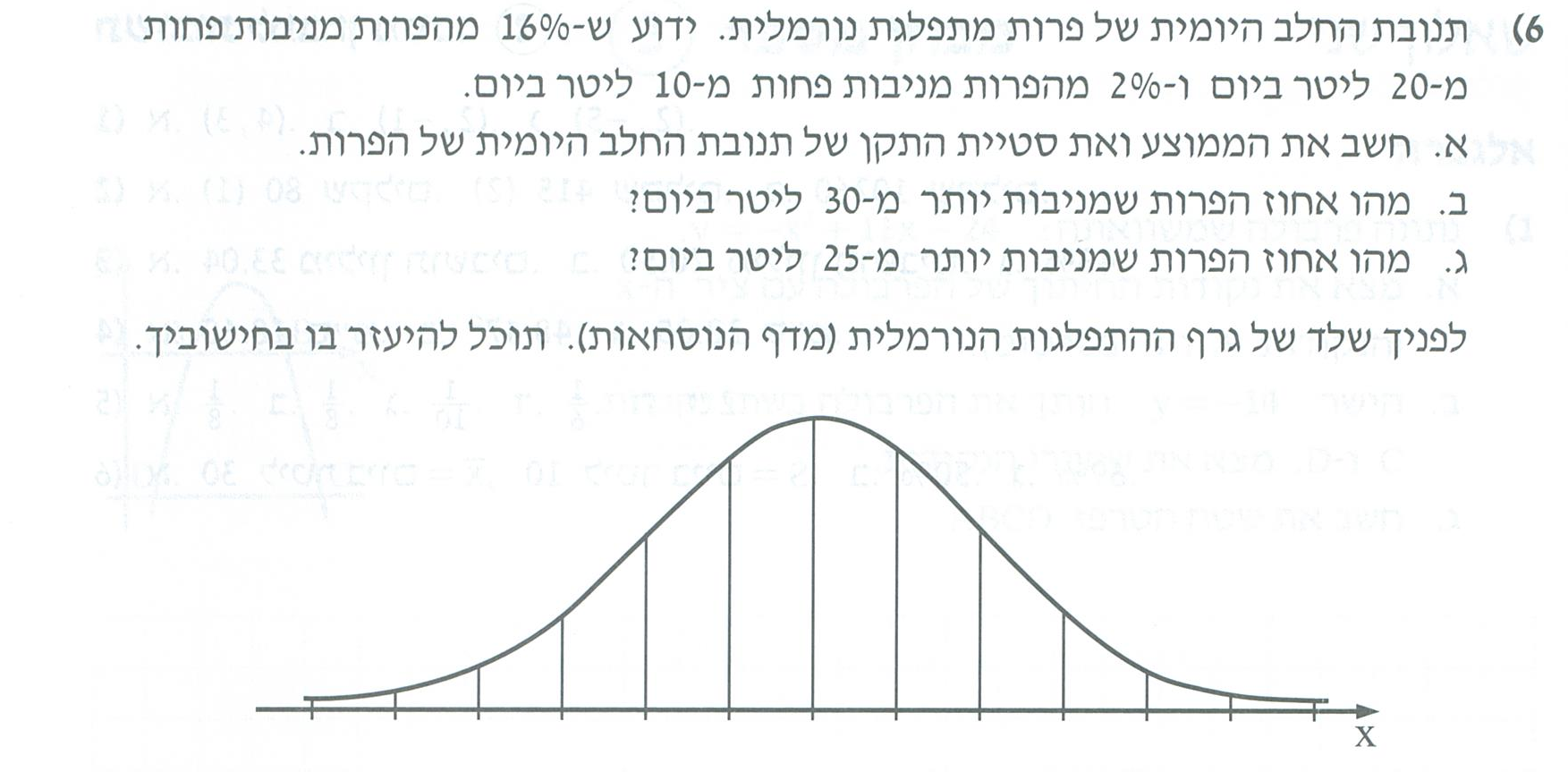 מבחן לדוגמא - 2 שאלון 382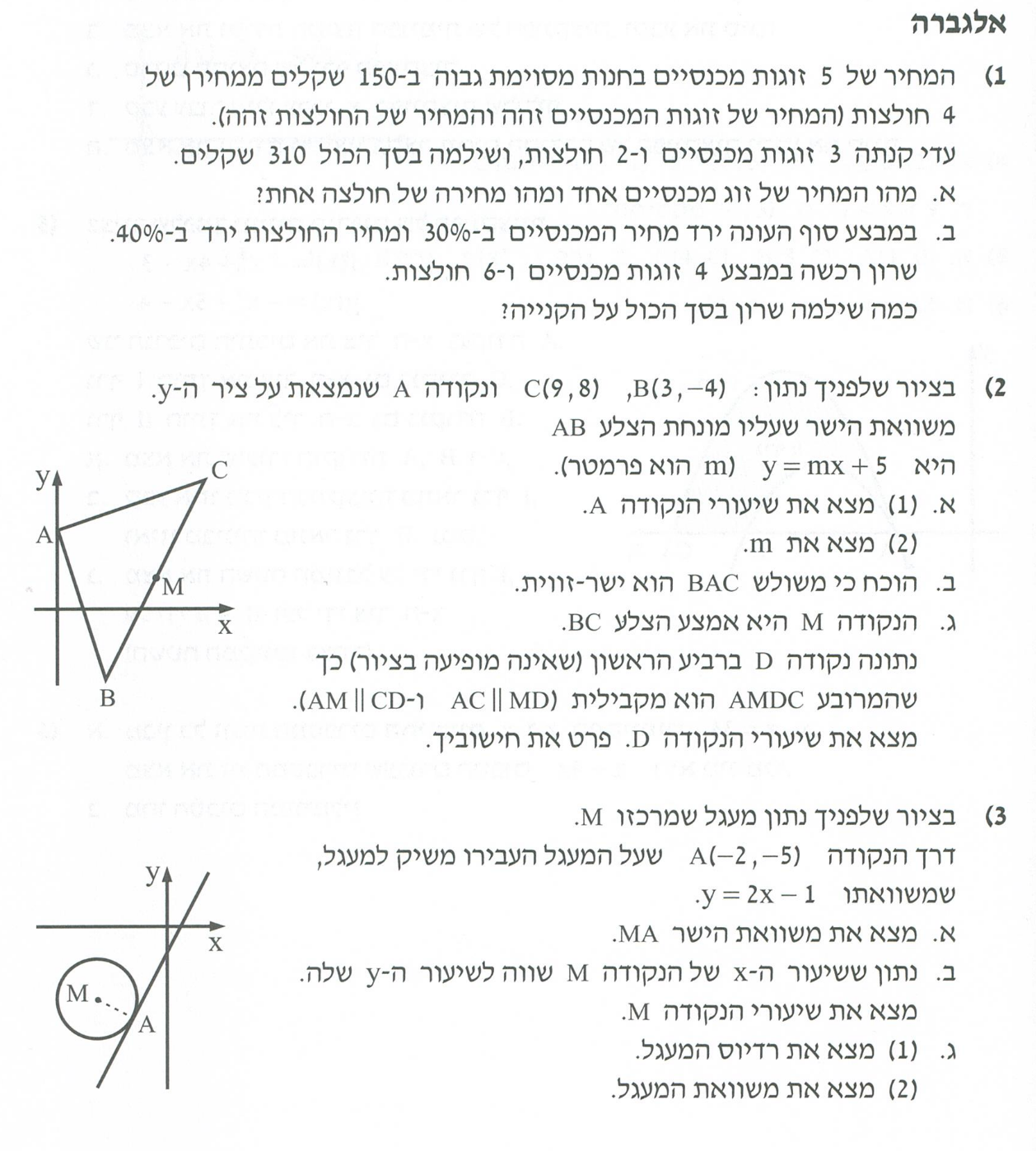 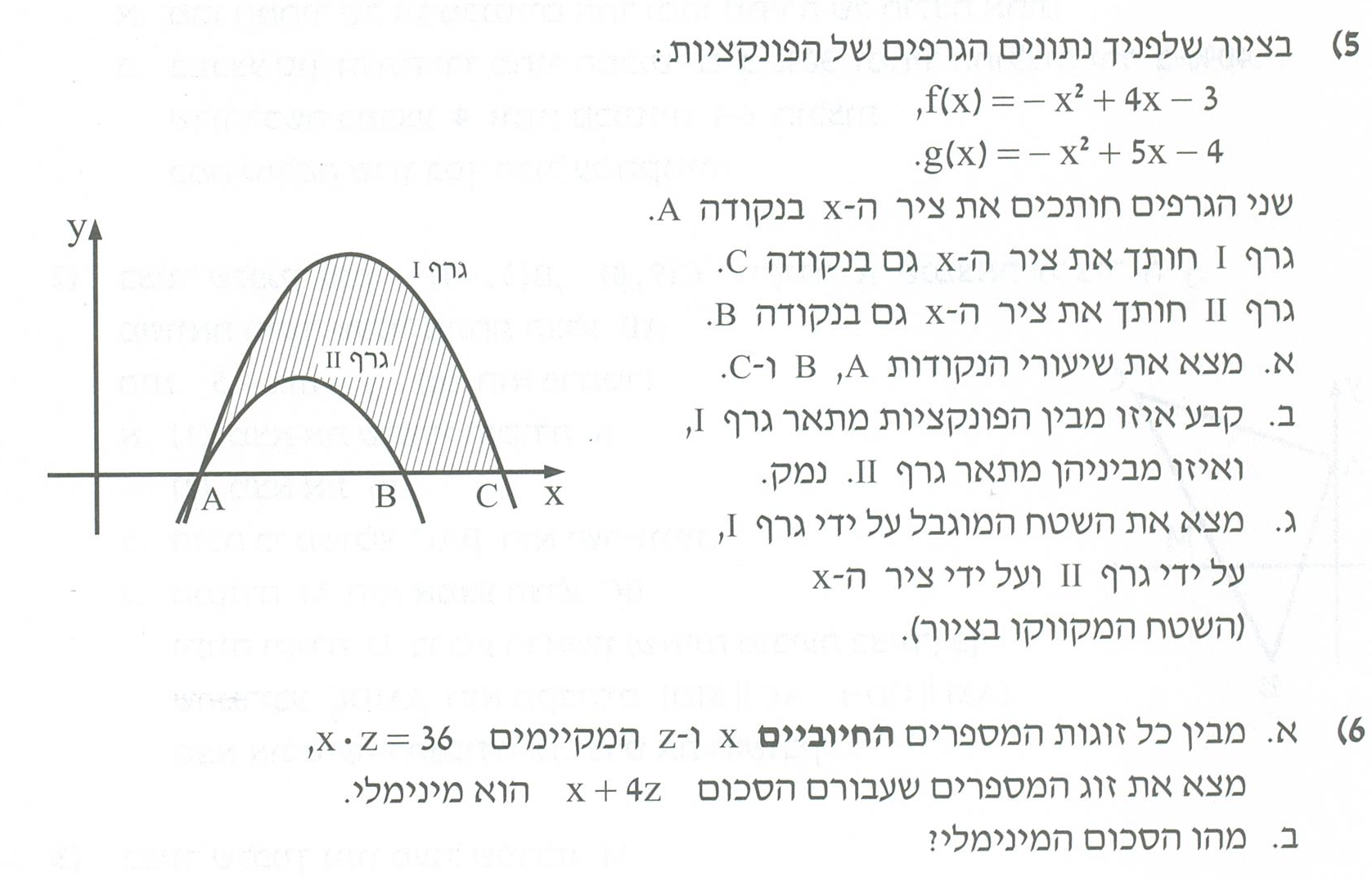 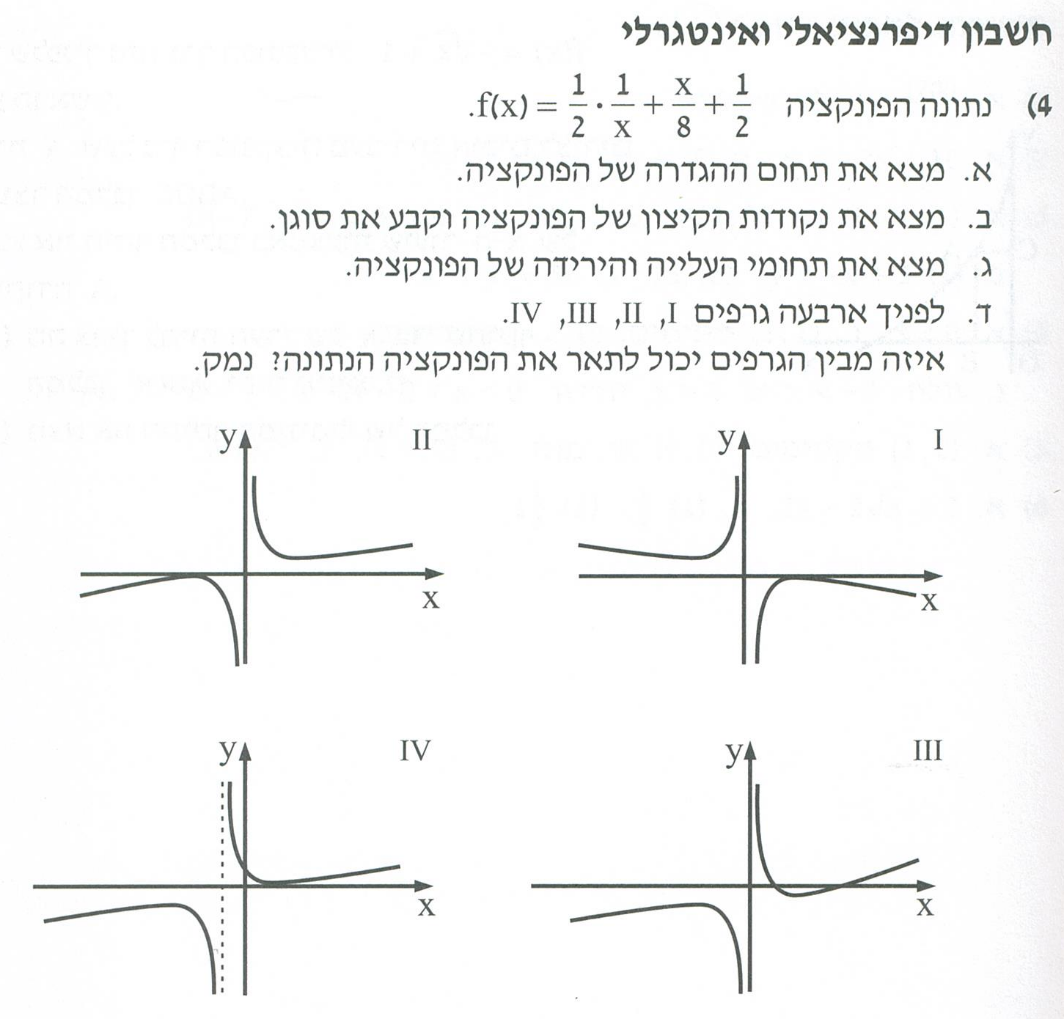 